Številka: 370-1/2019Datum:  12. 3. 2019V  A  B  I  L  ONa podlagi 36.b člena Statuta Občine Izola (Uradne objave Občine Izola, št. 5/18 – uradno prečiščeno besedilo), drugega odstavka 3. člena Odloka o ustanovitvi Sveta za preventivo in vzgojo v cestnem prometu (Uradne objave Občine Izola, št. 22/1998) in 94.k člena Poslovnika Občinskega sveta Občine Izola (Uradne objave občine Izola, št. 15/18 – uradno prečiščeno besedilo) sklicujem1. (konstitutivno) sejo Sveta za preventivo in vzgojo v cestnem prometu (SPV),ki bo vtorek, 26. marca 2019 ob 13.00 uriv sejni sobi v pritličju Občine Izola, Sončno nabrežje 8, Izola,z naslednjim predlogom dnevnega reda:Imenovanje predsednika in namestnika predsednika SPVDogovor o načinu dela SPVPotrditev Programa dela in finančnega načrta SPV za leto 2019RaznoGradivo za obravnavo je priloženo in naloženo ter dostopno na uradni spletni strani Občine Izola, in sicer na naslovu: Izola.si/ Občina Izola/ Organi občine/ Občinski svet/ Seje (direkten dostop do gradiva: http://izola.si/obcina-izola/organi-obcine/obcinski-svet/seje/). Prosim, da se seje točno in zagotovo udeležite. Morebitno odsotnost lahko opravičite na telefon št. 05/66 00 223 (Špela Guštin) ali po e-pošti spela.gustin@izola.si.                                                               ŽupanDanilo MARKOČIČ  Vabljeni:Župan – po e-poštičlani občinskega SPV – po e-poštiObčinski inšpektorat in redarstvo – po e-poštiDostaviti:zbirka dokumentarnega gradivaProt. n.: 370-1/2019Data:     21. 3. 2019I  N  V  I  T  OIn virtù dell'articolo 36/b dello Statuto del Comune di Isola (Bollettino Ufficiale del Comune di Isola n. 5/18 – testo unico ufficiale), del secondo comma dell’articolo 3 del Decreto sull’istituzione del Consiglio per la prevenzione e l’educazione nel traffico stradale (Bollettino Ufficiale del Comune di Isola n. 22/1998) e dell’articolo 94/n del Regolamento di procedura del Consiglio del Comune di Isola (Bollettino Ufficiale del Comune di Isola n. 15/18 – testo unico ufficiale), si convoca la1a seduta ordinaria (costitutiva) del Consiglio per la prevenzione e l’educazione nel traffico       stradale (CPE)per il giornomartedì 26 marzo 2019 alle ore 13.00presso la sala riunioni al pianterreno del Comune di Isola, Riva del Sole n. 8, Isola,con la seguente proposta dio r d i n e  d e l  g i o r n o:Nomina del presidente e del sostituto del presidente del Consiglio per la prevenzione e l’educazione nel traffico stradale;Accordo sulla modalità di lavoro del CPE;Convalida del Programma di lavoro e del Piano finanziario del CPE per l’anno 2019;Varie.I materiali d'esame sono allegati al presente avviso e scaricabili e accessibili sulla pagina web ufficiale del Comune di Isola, e cioè all'indirizzo Izola.si/Comune di Isola/Consiglio comunale/Sedute (accesso diretto: http://izola.si/obcina-izola/organi-obcine/obcinski-svet/seje/). Siete pregati di garantire la vostra presenza alla seduta del Comitato, o di comunicare gli eventuali impedimenti al numero di telefono 05/66 00 223 (Špela Guštin) o per posta elettronica all’indirizzo spela.gustin@izola.si.                                                               Il SindacoDanilo MARKOČIČ  Invitati:                                                                                         sindaco – per posta elettronica,                                                                               membri del CPE comunale – per posta elettronica,  Ispettorato e vigilanza comunale - per posta elettronica.Si recapita a:atti.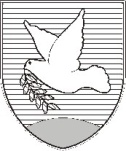 OBČINA IZOLA – COMUNE DI ISOLAOBČINSKI SVET – CONSIGLIO COMUNALESvet za preventivo in vzgojo v cestnem prometuConsiglio per la prevenzione e l'educazione nel traffico stradaleSončno nabrežje 8 – Riva del Sole 86310 Izola – IsolaTel: +386 5 66 00 100E-mail: posta.oizola@izola.siInternet: www.izola.si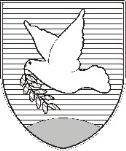 OBČINA IZOLA – COMUNE DI ISOLA                                          OBČINSKI SVET – CONSIGLIO COMUNALESvet za preventivo in vzgojo v cestnem prometuConsiglio per la prevenzione e l'educazione nel traffico stradaleSončno nabrežje 8 – Riva del Sole 8	6310 Izola – IsolaTel: 05 66 00 100E-mail: posta.oizola@izola.siInternet: http://www.izola.si/